Chapter 22-Mental Strategies 2Page 95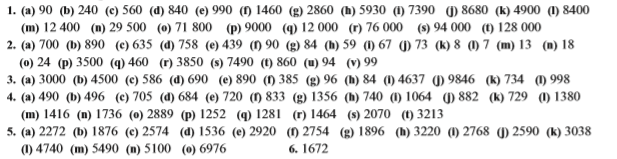 Page 96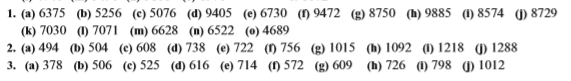 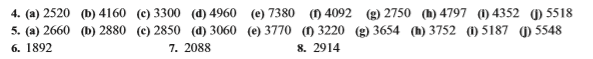 